Gebruik van het formulier VTG-10Er wordt voor iedere inschrijver een apart formulier VTG-10 opgesteld op basis waarvan het rangschikkingsbedrag voor de betrokken inschrijver wordt berekend. De volgende gegevens worden opgenomen in de desbetreffende kolom:Kolom 1: in een formulier VTG-10 worden alle artikels opgenomen waarvoor een hoeveelheid in min werd aanvaard. Deze zijn terug te vinden in de respectievelijke formulieren VTG-05.Kolom 2: hier wordt de definitief aanvaarde verbetering in min voor het betrokken artikel vermeld. Dit wordt overgenomen van de conclusie op het formulier VTG-05 van het betrokken artikel. Kolom 3: hier wordt voor ieder artikel de door de inschrijver gesignaleerde en aanvaarde verbetering in min vermeld. Deze hoeveelheid wordt overgenomen van kolom 3 van het formulier VTG-05 van het betrokken artikel.Kolom 4: dit omvat het verschil tussen de hoeveelheid in kolom 2 en in kolom 3, met name de niet gesignaleerde verbeteringen in min die toegevoegd moeten worden aan de offerte.Kolom 5: de eenheidsprijs voor het betrokken artikel.Kolom 6: de vermenigvuldiging van de hoeveelheid in kolom 4 en de eenheidsprijs van het artikel, zoals vermeld in kolom 5.Het bedrag ter bepaling van de rangschikking wordt overgenomen in kolom 9 van het formulier VTG-04. Dit bedrag bestaat uit de som van de verschillende totaalbedragen in kolom 6 van het formulier VTG-10 en het totale verbeterde bestelbedrag E dat overgenomen kan worden van kolom 8 van het formulier VTG-04.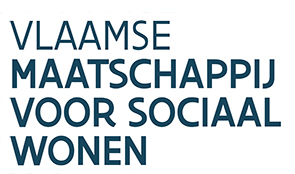 VTG-10 2013SHM: WoningtekortNr.: 6040VTG-10 2013Bepaling van het rangschikkingsbedragBepaling van het rangschikkingsbedragVTG-10 2013Omschrijving van de opdracht: Vernieuwen van de dakdichtingInschrijver: J&T bvbaVTG-10 2013Referentienummer: 2015/0505/01123456Artikel waarvoor een  verbetering in min werd aanvaardDefinitief aanvaarde verbetering in min Verbetering in min, door de inschrijver gesignaleerd en door de ontwerper juist bevondenVerschil, toe te voegen aan de offerte met het oog op de rangschikkingEenheidsprijsTOTAAL35.252002000€ 32,00€ 0,0037.4130300€ 120,00€ 0,00(Verbeterd) bedrag(subtotaal E van de S.O.)(Verbeterd) bedrag(subtotaal E van de S.O.)(Verbeterd) bedrag(subtotaal E van de S.O.)(Verbeterd) bedrag(subtotaal E van de S.O.)(Verbeterd) bedrag(subtotaal E van de S.O.)€ 116.485,00Bedrag ter bepaling van de rangschikkingBedrag ter bepaling van de rangschikkingBedrag ter bepaling van de rangschikkingBedrag ter bepaling van de rangschikkingBedrag ter bepaling van de rangschikking€ 116.485,00VTG-10 2013SHM: WoningtekortNr.: 6040VTG-10 2013Bepaling van het rangschikkingsbedragBepaling van het rangschikkingsbedragVTG-10 2013Omschrijving van de opdracht: Vernieuwen van de dakdichtingInschrijver: E&I bvbaVTG-10 2013Referentienummer: 2015/0505/01123456Artikel waarvoor een  verbetering in min werd aanvaardDefinitief aanvaarde verbetering in min Verbetering in min, door de inschrijver gesignaleerd en door de ontwerper juist bevondenVerschil, toe te voegen aan de offerte met het oog op de rangschikkingEenheidsprijsTOTAAL35.252000200€ 30,00€ 6.000,0037.2030030€ 130,00€ 3.900,00(Verbeterd) bedrag(subtotaal E van de S.O.)(Verbeterd) bedrag(subtotaal E van de S.O.)(Verbeterd) bedrag(subtotaal E van de S.O.)(Verbeterd) bedrag(subtotaal E van de S.O.)(Verbeterd) bedrag(subtotaal E van de S.O.)€ 119.277,18Bedrag ter bepaling van de rangschikkingBedrag ter bepaling van de rangschikkingBedrag ter bepaling van de rangschikkingBedrag ter bepaling van de rangschikkingBedrag ter bepaling van de rangschikking€ 129.777,18VTG-10 2013SHM: WoningtekortNr.: 6040VTG-10 2013Bepaling van het rangschikkingsbedragBepaling van het rangschikkingsbedragVTG-10 2013Omschrijving van de opdracht: Vernieuwen van de dakdichtingInschrijver: A&S bvbaVTG-10 2013Referentienummer: 2015/0505/01123456Artikel waarvoor een  verbetering in min werd aanvaardDefinitief aanvaarde verbetering in min Verbetering in min, door de inschrijver gesignaleerd en door de ontwerper juist bevondenVerschil, toe te voegen aan de offerte met het oog op de rangschikkingEenheidsprijsTOTAAL35.252000200€ 24,00€ 4.800,0037.2130030€ 100,00€ 3.000,00(Verbeterd) bedrag(subtotaal E van de S.O.)(Verbeterd) bedrag(subtotaal E van de S.O.)(Verbeterd) bedrag(subtotaal E van de S.O.)(Verbeterd) bedrag(subtotaal E van de S.O.)(Verbeterd) bedrag(subtotaal E van de S.O.)€ 87.186,70Bedrag ter bepaling van de rangschikkingBedrag ter bepaling van de rangschikkingBedrag ter bepaling van de rangschikkingBedrag ter bepaling van de rangschikkingBedrag ter bepaling van de rangschikking€ 94.986,70VTG-10 2013SHM: WoningtekortNr.: 6040VTG-10 2013Bepaling van het rangschikkingsbedragBepaling van het rangschikkingsbedragVTG-10 2013Omschrijving van de opdracht: Vernieuwen van de dakdichtingInschrijver: S&R bvbaVTG-10 2013Referentienummer: 2015/0505/01123456Artikel waarvoor een  verbetering in min werd aanvaardDefinitief aanvaarde verbetering in min Verbetering in min, door de inschrijver gesignaleerd en door de ontwerper juist bevondenVerschil, toe te voegen aan de offerte met het oog op de rangschikkingEenheidsprijsTOTAAL35.252000200€ 35,00€ 7.000,0037.41301515€ 130,00€ 1.950,00(Verbeterd) bedrag(subtotaal E van de S.O.)(Verbeterd) bedrag(subtotaal E van de S.O.)(Verbeterd) bedrag(subtotaal E van de S.O.)(Verbeterd) bedrag(subtotaal E van de S.O.)(Verbeterd) bedrag(subtotaal E van de S.O.)€ 129.793,82Bedrag ter bepaling van de rangschikkingBedrag ter bepaling van de rangschikkingBedrag ter bepaling van de rangschikkingBedrag ter bepaling van de rangschikkingBedrag ter bepaling van de rangschikking€ 138.743,82Bedrag ter bepaling van de rangschikking (incl. korting)Bedrag ter bepaling van de rangschikking (incl. korting)Bedrag ter bepaling van de rangschikking (incl. korting)Bedrag ter bepaling van de rangschikking (incl. korting)Bedrag ter bepaling van de rangschikking (incl. korting)€ 135.968,94